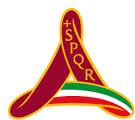 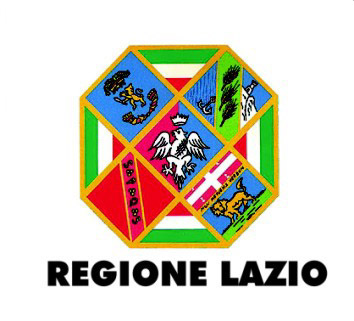 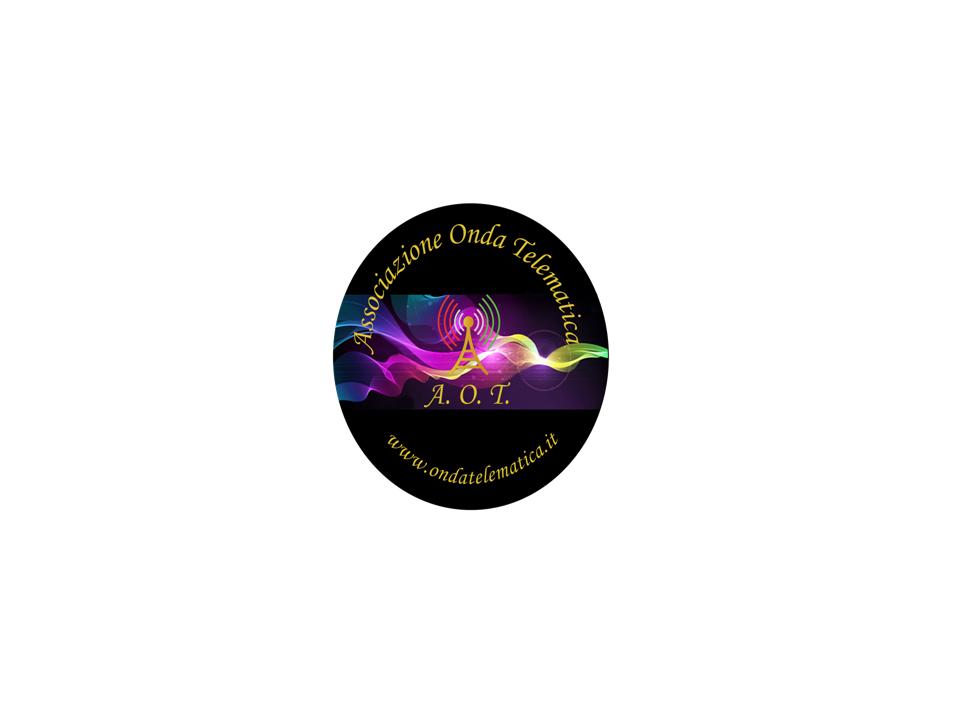                                                                                                                                       Da Spedire a :A:                           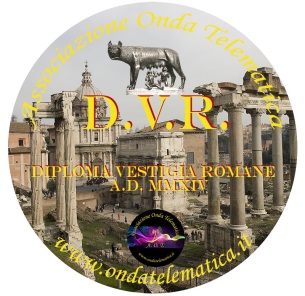 MODULO INSERIMENTO NUOVA REFERENZAINFORMAZIONI GENERALIOM:       NOME        COGNOME         NAZIONE:        CIITA’:       PROV.:       INDIRIZZO:         CAP:       TEL:        CELL:       E-MAIL:     DATI INSERIMENTO NUOVA REFERENZADENOMINAZIONE:     LOCALITA’:     COMUNE:     PROVINCIA:     LOCATORE:     SITI INTERNET:     CENNI STORICI:     DOCUMENTAZIONE DA ALLEGAREFOTO DELLA VESTIGIA:   N°  DOCUMENTAZIONE STORICA:     ALTRE INFO IMPORTANTO PER LA CONVALIDA:     Data;                                                        FIRMA     